North West Leicestershire Self-build and Custom Housebuilding RegisterApplication Form for IndividualsNorth West Leicestershire Self-build and Custom Housebuilding RegisterApplication Form for Individuals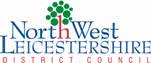 Please complete this form if you would like to be added to North West Leicestershire District Council’s Self-Build and Custom Housebuilding Register. Completed forms can be returned by email to planning.policy@nwleicestershire.gov.uk or posted to Planning Policy, Council Offices, Whitwick Road, Coalville, Leicestershire LE67 3FJ.Please complete this form if you would like to be added to North West Leicestershire District Council’s Self-Build and Custom Housebuilding Register. Completed forms can be returned by email to planning.policy@nwleicestershire.gov.uk or posted to Planning Policy, Council Offices, Whitwick Road, Coalville, Leicestershire LE67 3FJ.Please complete this form if you would like to be added to North West Leicestershire District Council’s Self-Build and Custom Housebuilding Register. Completed forms can be returned by email to planning.policy@nwleicestershire.gov.uk or posted to Planning Policy, Council Offices, Whitwick Road, Coalville, Leicestershire LE67 3FJ.Please complete this form if you would like to be added to North West Leicestershire District Council’s Self-Build and Custom Housebuilding Register. Completed forms can be returned by email to planning.policy@nwleicestershire.gov.uk or posted to Planning Policy, Council Offices, Whitwick Road, Coalville, Leicestershire LE67 3FJ.First Name:Last Name:Address:(Please provide the full address, including the postcode)Telephone:Email:Correspondence address (if different from above)How would you prefer to be contacted?      Email                                                  How would you prefer to be contacted?      PostDate of Birth (dd/mm/yyyy)Only those aged 18 or over are eligible for entry on the Self-Build Register)Your Nationality     UK Citizen Your NationalityA national of an EEA State other                than the United KingdomYour Nationality     A national of Switzerland   Your Nationality    None of the above (please state your nationality)Do you have a plot for your project?     Yes, which I own     Yes, which I ownDo you have a plot for your project?Yes, though I do not currently own itYes, though I do not currently own itDo you have a plot for your project?No, I need to find a plotNo, I need to find a plotIf you already have a plot for your project (whether you currently own it or not) please provide the address/location of the plot (including which settlement it is in). It would help us if you could also attach a plan/drawing identifying the plot of land.  If you still need to find a plot, please specify the location/s within the district you would like to build (please include as many locations as you wish):What type of property would you like to build?    Detached House    Detached HouseWhat type of property would you like to build?Semi-detached or terraced as part of a larger schemeSemi-detached or terraced as part of a larger schemeWhat type of property would you like to build?BungalowBungalowWhat type of property would you like to build?Apartment as part of a larger schemeApartment as part of a larger schemeWhat type of property would you like to build?Other (please specify)Other (please specify)How many bedrooms would you anticipate being required in the new self-build property?Subject to a site being available when would you realistically wish to start work on your self-build project?     Within 1 year     Within 1 yearSubject to a site being available when would you realistically wish to start work on your self-build project?     Within 1-2 years     Within 1-2 yearsSubject to a site being available when would you realistically wish to start work on your self-build project?Within 3-5 yearsWithin 3-5 yearsSubject to a site being available when would you realistically wish to start work on your self-build project?6 or more years in the future6 or more years in the futureWould you like to be notified of planning permissions granted for self-build plots within the District? YesYesWould you like to be notified of planning permissions granted for self-build plots within the District? NoNoDeclaration I hereby confirm that I am seeking to acquire a serviced plot of land within North West Leicestershire District Council’s boundary to build a house to occupy as my sole or main residence.Should it be found that false information has been provided this will invalidate your entry on the North West Leicestershire Self-Build and Custom Housebuilding Register.Name:	  Signature:   Date:Declaration I hereby confirm that I am seeking to acquire a serviced plot of land within North West Leicestershire District Council’s boundary to build a house to occupy as my sole or main residence.Should it be found that false information has been provided this will invalidate your entry on the North West Leicestershire Self-Build and Custom Housebuilding Register.Name:	  Signature:   Date:Declaration I hereby confirm that I am seeking to acquire a serviced plot of land within North West Leicestershire District Council’s boundary to build a house to occupy as my sole or main residence.Should it be found that false information has been provided this will invalidate your entry on the North West Leicestershire Self-Build and Custom Housebuilding Register.Name:	  Signature:   Date:Declaration I hereby confirm that I am seeking to acquire a serviced plot of land within North West Leicestershire District Council’s boundary to build a house to occupy as my sole or main residence.Should it be found that false information has been provided this will invalidate your entry on the North West Leicestershire Self-Build and Custom Housebuilding Register.Name:	  Signature:   Date: Thank you for completing this form. We will determine your application for entry on the Register within 28            days of receipt. We will notify you of our decision in writing.Once approved your details will remain on the Register. If you want to make any changes to the information you have provided or if you would like to be removed from the Register, please notify the council in writing.The Planning Policy team can be contacted on 01530 454 676 or planning.policy@nwleicestershire.gov.uk. Thank you for completing this form. We will determine your application for entry on the Register within 28            days of receipt. We will notify you of our decision in writing.Once approved your details will remain on the Register. If you want to make any changes to the information you have provided or if you would like to be removed from the Register, please notify the council in writing.The Planning Policy team can be contacted on 01530 454 676 or planning.policy@nwleicestershire.gov.uk. Thank you for completing this form. We will determine your application for entry on the Register within 28            days of receipt. We will notify you of our decision in writing.Once approved your details will remain on the Register. If you want to make any changes to the information you have provided or if you would like to be removed from the Register, please notify the council in writing.The Planning Policy team can be contacted on 01530 454 676 or planning.policy@nwleicestershire.gov.uk. Thank you for completing this form. We will determine your application for entry on the Register within 28            days of receipt. We will notify you of our decision in writing.Once approved your details will remain on the Register. If you want to make any changes to the information you have provided or if you would like to be removed from the Register, please notify the council in writing.The Planning Policy team can be contacted on 01530 454 676 or planning.policy@nwleicestershire.gov.uk.DATA PROTECTION AND FREEDOM OF INFORMATION STATEMENTThe personal information you provide on this form will be processed in accordance with the requirements of the Data Protection Act 1998. It will be only be held on the council’s self-build and custom housebuilding register as required by the Self-Build and Custom Housebuilding Act 2015 (as amended by the Housing and Planning Act 2016), save for requests of such information required by way of enactment. Anonymised, collated data from the Register may be published by the Council in reports or other publically accessible material. No data which could reasonably be attributed to an individual on the Register will be published without explicit consent. Details such as individual names, addresses, contact details and signatures will be treated as confidential.DATA PROTECTION AND FREEDOM OF INFORMATION STATEMENTThe personal information you provide on this form will be processed in accordance with the requirements of the Data Protection Act 1998. It will be only be held on the council’s self-build and custom housebuilding register as required by the Self-Build and Custom Housebuilding Act 2015 (as amended by the Housing and Planning Act 2016), save for requests of such information required by way of enactment. Anonymised, collated data from the Register may be published by the Council in reports or other publically accessible material. No data which could reasonably be attributed to an individual on the Register will be published without explicit consent. Details such as individual names, addresses, contact details and signatures will be treated as confidential.DATA PROTECTION AND FREEDOM OF INFORMATION STATEMENTThe personal information you provide on this form will be processed in accordance with the requirements of the Data Protection Act 1998. It will be only be held on the council’s self-build and custom housebuilding register as required by the Self-Build and Custom Housebuilding Act 2015 (as amended by the Housing and Planning Act 2016), save for requests of such information required by way of enactment. Anonymised, collated data from the Register may be published by the Council in reports or other publically accessible material. No data which could reasonably be attributed to an individual on the Register will be published without explicit consent. Details such as individual names, addresses, contact details and signatures will be treated as confidential.DATA PROTECTION AND FREEDOM OF INFORMATION STATEMENTThe personal information you provide on this form will be processed in accordance with the requirements of the Data Protection Act 1998. It will be only be held on the council’s self-build and custom housebuilding register as required by the Self-Build and Custom Housebuilding Act 2015 (as amended by the Housing and Planning Act 2016), save for requests of such information required by way of enactment. Anonymised, collated data from the Register may be published by the Council in reports or other publically accessible material. No data which could reasonably be attributed to an individual on the Register will be published without explicit consent. Details such as individual names, addresses, contact details and signatures will be treated as confidential.